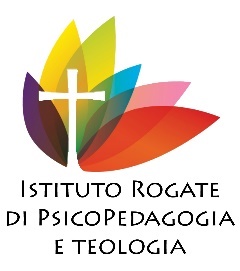 III edizione – anno 2022-23Corso Alta Formazione in Psicopedagogia e TeologiaTema:Relazioni, dal caos
al progettoInizio corso: 18 Ottobre 2022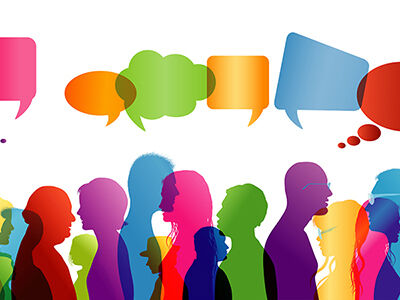 Un invito per il cambiamentoSiamo lieti di annunciare che il Corso approntato dal nostro Istituto per il prossimo anno accademico è impostato sull’approfondimento psicologico e teologico delle relazioni. Lo riteniamo particolarmente indicato per la formazione permanente dei giovani sacerdoti, delle persone consacrate e dei laici impegnati nelle collaborazioni pastorali. In una prospettiva di integrazione tra le discipline scientifico-psicologiche e teologico-pastorali i nostri docenti offriranno dei contributi basati sulle scienze sociali e teologiche senza tralasciare gli aspetti prevalentemente esperienziali. Offriremo a coloro che seguiranno questo III Corso strumenti nuovi e validi per restare attenti interpreti dei tempi che viviamo e buoni trasmettitori di pratiche utili nei processi formativi e pedagogici. Marcello Card. SemeraroPresidente dell’Istituto Rogate di Psicopedagogia e TeologiaInformazioni utiliAl termine del corso per chi ha frequentato almeno l’80% delle lezioni viene rilasciato il Diploma di competenza in Psicopedagogia delle Relazioni emesso dall’Istituto Rogate.
Durata del corso:
da Ottobre 2022 a Maggio 2023
oltre 100 ore di lezioni online 
dalle ore 20 alle ore 22 di martedì, mercoledì e giovedì
Costo: Euro 200,00
Per info, iscrizioni e assistenza: 
tutor Clara Biazzi clarabiazzi@hotmail.it
+39 349 081 7804In collaborazione con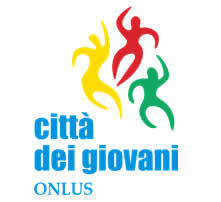 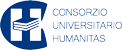 Questo III Corso è orientato alla formazione permanente di laici, persone consacrate e sacerdoti per una identità cristiana sempre più chiara. La psicologia e la teologia potranno approfondire come la propria identità si forma attraverso le relazioni e come le relazioni sono caratterizzate dalla propria identità. Anche le relazioni interculturali dovranno essere caratterizzate dalla identità cristiana.I Direttori del corsoGaetano Lo Russo, Aureliano PacciollaLe pietre miliari del Magistero nel dialogo Chiesa-mondo (Lectio Magistralis)S. E. Card. M. Semeraroaula di psicologiaIndividualismo e narcisismo G. CreaIntelligenza emotiva e relazione d'aiuto in età evolutivaS. OliantiLe dipendenze affettive nelle relazioniA. PacciollaRelazioni senza autotrascendenzaS. GrammaticoFelicità e longevità nella relazione di coppia. Aspetti psicologiciS. OliantiRelazioni insolite mente-corpo-DioA. Pacciolla L’analisi esistenziale per le relazioni V. SanagiottoReti mediatiche e relazioni pericoloseS. LucaRelazioni irrazionali e anaffettive A. PacciollaL'eclissi del padre: autorità e autorevolezza nella relazione educativaS. OliantiPercorsi psicoeducativi per il contrasto del burnoutV. Sanagiottoaula di antropologiaEducazione, famiglia e società nelle religioni orientali (lo shintoismo)T. TosoliniRelazioni ferite ed empatiaG. Lo RussoComunicazione e relazione E. RomeoLe nuove comunicazioni e le relazioniJ. KavungalLa donna e le sue relazioni nelle religioniL. CongiuntiConnessioni socio-ecologiche per nuove relazioniB. BignamiRelazione e discernimento spiritualeA. Perroneaula di filosofiaLa relazione costitutivo etico della personaA. VendemiatiNarratologia e teoria della relazioneG. Lo RussoLa relazione nel pensiero e nella letteratura occidentale L. CabbiaTeoria e antropologia della relazioneA. Jacopozzi Relazione maestro-allievo. Pensiero e discepolatoM. Saudinoaula di pedagogiaAdolescenti tra relazioni e sequestri D. BertinoAdolescenti e relazioni familiari D. BertinoLa relazione tra insegnante e allievi V. Bulgarelliaula di teologiaNuove relazioni in città meno nuoveD. AlbarelloIl codice evangelico della pedagogia di GesùJ. KavungalLa fraternità ponte tra autorità e ministeroB. BignamiEducazione, famiglia e società nell’IslamY. PallaviciniLe relazioni umane di Gesù nei racconti evangeliciG. Squizzatoaula di sacra scritturaLe sane e cattive relazioni nella S. Scrittura C. PagliaraLa relazione nelle narrazioni biblicheG. De VirgilioLe buone relazioni nella S. ScritturaR. Graziosiaula di ecclesiologiaEncicliche sociali e relazioni internazionaliE. RomeoLa categoria della prossimità nelle Encicliche (seminario)G. Ciuttiaula di vita consacrataRelazioni personali e relazioni comunitarie S. PinatoLe relazioni fraterne nella Liturgia (seminario)P. Albisinniaula di psicanalisiAffettività e relazioni R. Cutajar